Kerékpáros KRESZ szabályok13. § (1) *  Az utasítást adó jelzőtáblák:a) *  „Kötelező haladási irány” (17-19. ábra); a tábla azt jelzi, hogy az útkereszteződésben a táblán lévő nyíl (nyilak) által jelzett irányban (irányok valamelyikében) kell továbbhaladni. A tábla alatt elhelyezett autóbuszt vagy kerékpárt és nyilat (nyilakat) mutató kiegészítő tábla (18/d. ábra) azt jelzi, hogy a menetrend szerint közlekedő autóbusz vagy a kerékpáros a jármű jelképét feltüntető kiegészítő táblán lévő nyíl (nyilak) által jelzett irányban haladhat tovább.25. ábrae) *  „Kerékpárút” (26. ábra); a tábla a kétkerekű kerékpárok közlekedésére kijelölt utat jelez; a segédmotoros rokkantkocsi, a gépi meghajtású kerekes szék és a kétkerekű segédmotoros kerékpár lakott területen kívül a kerékpárutat igénybe veheti, ha ezt jelzőtábla nem tiltja. A kerékpárúton más jármű közlekedése tilos;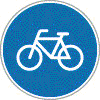 26. ábraf) *  „Kerékpárút vége” (26/a. ábra);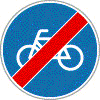 26/a. ábrai) *  „Gyalog- és kerékpárút” (26/d. ábra); a gyalogos, a kerekes szék és a kétkerekű kerékpár közlekedésére kijelölt út. Ha a gyalogos és a kerékpáros forgalmat burkolati jel választja el (26/e. ábra), a gyalogos és a kerékpáros csak az útnak a részére kijelölt részén közlekedhet;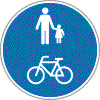 26/d. ábra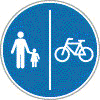 26/e. ábraj) *  „Gyalog- és kerékpárút vége” (26/f. és 26/g. ábra).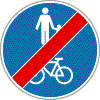 26/f. ábra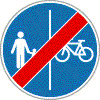 i/1. *  „Gyalogos és kerékpáros övezet (zóna)” (26/j. ábra); a jelzőtábla olyan terület kezdetét jelzi, amelynek útjai a gyalogosok és a kerékpárosok közlekedésére szolgálnak, egyéb jármű közlekedése az övezetben tilos. Kerékpárosoknak, az út számukra burkolati jellel elválasztott vagy eltérő színű burkolattal megjelölt részén kell közlekedni, legfeljebb 20 km/óra sebességgel. Az út egyéb részein a kerékpárosok - a gyalogosok veszélyeztetése nélkül - legfeljebb 10 km/óra sebességgel közlekedhetnek. A kerékpárosok számára kijelölt útfelületen a gyalogosok nem közlekedhetnek. Ha a jelzőtábla alatt időszakot megjelölő kiegészítő tábla van - a jelzett időszakon kívül - az ott lakók járművei és a közútkezelő engedélyével rendelkezők járművei az övezetben legfeljebb 10 km/óra sebességgel közlekedhetnek. A kiegészítő táblán jelzett időszakban az övezetben a várakozás tilos. A mozgáskorlátozott személyt szállító jármű - amennyiben ennek feltételei adottak - az övezetben közlekedhet és várakozhat.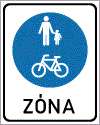 26/j. ábraj/1. *  „Gyalogos és kerékpáros övezet (zóna) vége” (26/k. ábra)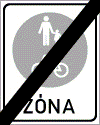 26/k. ábraA járművek forgalmára vonatkozó tilalmi jelzőtáblák14. § (1) A járművek forgalmát tiltó vagy korlátozó jelzőtáblák:v) *  „Kerékpárral behajtani tilos” (49. ábra);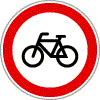 49. ábra(2) Ha a jelzőtáblán az (1) bekezdés o)-x) pontjában említett táblák jelképei közül több van feltüntetve, az útra a jelképekkel jelzett valamennyi járművel tilos behajtani (54., 55. ábra).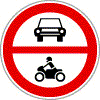 54. ábra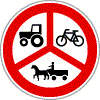 55. ábra(14) *  Ha az (1) bekezdés n) pontjában említett jelzőtábla alatt „Kivéve engedéllyel”, „Kivéve taxi”, vagy „Kivéve ..... (tömegközlekedési vállalat)” feliratú kiegészítő tábla van, az útra engedéllyel rendelkező vagy a kiegészítő táblán feltüntetett járművel, továbbá kerékpárral és állati erővel vont járművel szabad behajtani. Az engedélyt az út kezelője adja ki, a korlátozással érintett területen lakó, ott telephellyel rendelkező, vagy oda (onnan) áruszállítást végző természetes személy és jogi személy részére. A (12) bekezdésben meghatározott behajtási tilalom alól az út kezelője felmentést adhat.         (15) *  Ha az (1) bekezdés a), b), n) és z) pontjában említett jelzőtábla alatt az 59/a. ábra szerinti kiegészítő táblán autóbuszt és/vagy kerékpárt mutató ábra van, a jelzőtáblával jelzett tilalom a menetrend szerint közlekedő autóbuszra és/vagy kerékpárra nem vonatkozik.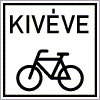 59/a. ábraTájékoztatást adó jelzőtáblák17. § (1) A tájékoztatást adó jelzőtáblák a következők:c/1. *  „Zsákutca kerékpáros továbbhaladási lehetőséggel” (106/a. ábra); a tábla azt jelzi, hogy kerékpáros részére a továbbhaladás lehetősége biztosított.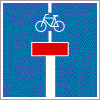 f/1. *  „Kerékpáros közvetett kapcsolat” (116/a. ábra); a tábla azt jelzi, hogy az útkereszteződésnél a kerékpárosnak, amennyiben balra kíván továbbhaladni, a kerékpárról leszállva, a keresztező út menetirány szerinti jobb oldalán közlekedő járművekhez kell besorolnia és az útkereszteződésen áthaladnia.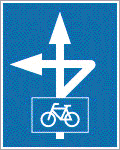 g) *  „Autóbusz forgalmi sáv” (117. ábra); a tábla az autóbusz forgalmi sáv kezdetét, az úttesten történő elhelyezkedését és a rajta közlekedők haladási irányát jelzi;g/1. *  „Kerékpársáv” (117/a. ábra); a tábla a kerékpársáv úttesten történő elhelyezkedését és a közlekedők haladási irányát jelzi;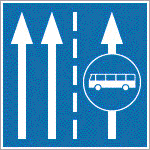 117. ábra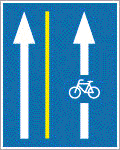 g/2. *  „Kerékpársáv vége” (117/b. ábra):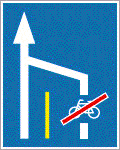 117/b. ábrag/3. *  „Kerékpárosok által is használható autóbusz forgalmi sáv” (117/c. ábra); a tábla azt jelzi, hogy az autóbusz forgalmi sávon a kerékpárosok közlekedése is megengedett.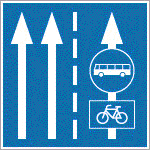 117/c. ábrag/4. *  „Út melletti kerékpárút” (117/d. és 117/e. ábra):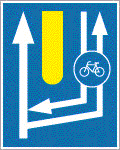 117/d. ábra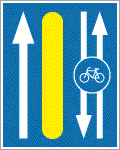 117/e. ábrag/5. *  „Út melletti kerékpárút vége” (117/f. ábra):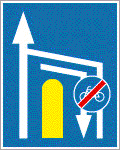 117/f. ábrag/6. *  „Nyitott kerékpársáv” (117/g. ábra); a tábla a kerékpárosok egyirányú közlekedésére kijelölt kerékpársáv úttesten történő elhelyezkedését jelzi;g/7. *  „Nyitott kerékpársáv vége” (117/h. ábra):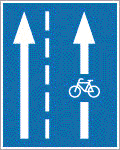 117/g. ábra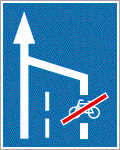 117/h. ábraÚtburkolati jelek18. § (1) Az útburkolati jelek:h/1. *  „Előretolt kerékpáros felálló hely a balra bekanyarodó kerékpárosok számára” (153/a. ábra); a forgalomirányító fényjelző készülékkel szabályozott útkereszteződésben az út jobb szélén kijelölt kerékpáros nyomon (158/k. ábra) vagy a kerékpársávon oda érkező és balra bekanyarodó kétkerekű kerékpárok a megállás helyét jelölő vonalak közötti, kerékpárt mutató sárga színű útburkolati jellel (158/i. ábra) megjelölt úttestre csak a járművek forgalmát irányító fényjelző készülék piros fényjelzésének időtartamában szabad - a 36. § (12) bekezdésében foglaltak és a besorolás általános szabályai szerint - a többi jármű elé besorolva a továbbhaladáshoz felkészülni;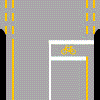 153/a. ábrap/2. *  „Kerékpárosok közlekedésére kijelölt úttest” (158/i. ábra):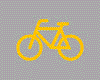 (9) *  Az úttesten, burkolati jellel kijelölt kerékpáros nyom (158/k. ábra) jelzi a kerékpárosok részére az úttesten történő haladásra ajánlott útfelületet. Az így megjelölt úttesten fokozottan számolni kell kerékpárosok közlekedésével.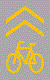 158/k. ábra(10) *  A nyitott kerékpársávot - amely a kerékpárosok közlekedésére kijelölt sáv - az úttesten felfestett fehér színű szaggatott vonal és kerékpárt mutató burkolati jel is jelzi. A nyitott kerékpársávot - az egy irányban vagy egymással szemben közlekedő járművek egymás mellett történő elhaladás ezt szükségessé teszi - más járművek is igénybe vehetik, az irányváltoztatásra vonatkozó szabályok megtartása mellett. A jobbra bekanyarodást a nyitott kerékpársávról kell végrehajtani. A kerékpáros balra bekanyarodásra történő felkészülés céljából, vagy ha a nyitott kerékpársáv megszűnik, a nyitott kerékpársávot elhagyhatja.Sebesség26. § (1) Az egyes járművekkel - ha e rendelet másként nem rendelkezik - legfeljebb a következő sebességgel szabad közlekedni: * 39/A. § *  (1) *  Lakó-pihenő övezetbe - a „Lakó-pihenő övezet” jelzőtáblától a „Lakó-pihenő övezet vége” jelzőtábláig terjedő területre - csak a következő járművek hajthatnak be:a) kerékpár,Kerékpárok és segédmotoros kerékpárok54. § (1) *  Kerékpárral a kerékpárúton, a kerékpársávon vagy erre utaló jelzés (117/c. ábra) esetében az autóbusz forgalmi sávon, ahol ilyen nincs, a leállósávon vagy a kerékpározásra alkalmas útpadkán, illetőleg - ha az út és forgalmi viszonyok ezt lehetővé teszik - a lakott területen kívüli úton, a főútvonalként megjelölt úton az úttest jobb széléhez húzódva kell közlekedni.(2) *  Lakott területen levő olyan úton, ahol az úttest kerékpár közlekedésre alkalmatlan, továbbá ahol a (7) bekezdés a) pontja szerint tilos, kerékpárral a gyalogos forgalom zavarása nélkül és legfeljebb 10 km/óra sebességgel a járdán is szabad közlekedni.(3) *  Kerékpárral az útpadkán, az úttesten és a járdán csak egy sorban szabad haladni.(4) *  Kerékpárrala) lakott területen kívül a főútvonalról balra bekanyarodni vagy megfordulni, továbbáb) a kerékpárútról a vele párhuzamos útra balra bekanyarodninem szabad.A kerékpárosnak a kerékpárról le kell szállnia és azt tolva - a gyalogosok közlekedésére vonatkozó szabályok szerint - kell az úttesten áthaladnia.(5) *  A kétkerekű kerékpáron 16. életévét betöltött személy szállíthat 10 évnél nem idősebb, a kerékpárt nem hajtó utast a kerékpár pótülésén. Kettőnél több kerekű kerékpáron 17. életévét betöltött személy szállíthat a kerékpárt nem hajtó utast.(6) *  A kerékpárral éjszaka és korlátozott látási viszonyok között abban az esetben szabad közlekedni, ha a kerékpáron vagy a kerékpárosona) előre fehér-, hátrafelé piros színű, folyamatos vagy villogó fényt adó lámpát és fényvisszaverőt helyeztek el, ésb) lakott területen kívül kerékpáros fényvisszaverő mellényt (ruházatot)visel.(7) Tilosa) főútvonalon 12. életévét be nem töltött személynek kerékpározni;b) elengedett kormánnyal kerékpározni;c) *  kerékpárhoz oldalkocsit, valamint - kerékpárutánfutót kivéve - egyéb vontatmányt kapcsolni;d) kerékpárt más járművel, illetőleg állattal vontatni;e) kerékpáron oldalra kinyúló, előre vagy hátra egy méternél hosszabban kinyúló, a vezetőt a vezetésben akadályozó vagy a személy- és vagyonbiztonságot egyébként veszélyeztető tárgyat szállítani;f) kerékpárral állatot vezetni.(8) *  Az (1) és a (3) bekezdésben, a (4) bekezdés b) pontjában, valamint a (7) bekezdés b)-f) pontjában foglalt rendelkezéseket a segédmotoros kerékpárok - a quad és a mopedautó kivételével - közlekedésére is alkalmazni kell azzal, hogya) lakott területen a kerékpársávon segédmotoros kerékpárral közlekedni,b) kétkerekű segédmotoros kerékpáron utast szállítani,c) segédmotoros kerékpárhoz utánfutót kapcsolninem szabad.(9) *  A három- vagy négykerekű segédmotoros kerékpárral személyt szállítani akkor szabad, ha a jármű vezetője a 17. életévét betöltötte.(10) *  A gyalog- és kerékpárúton a kerékpáros a gyalogos forgalmat nem akadályozhatja és nem veszélyeztetheti.(11) *  Ha az út mellett, annak vonalvezetését követve kerékpárutat vagy gyalog- és kerékpárutat jelöltek ki, a kétkerekű kerékpároknak a kerékpárúton vagy a gyalog- és kerékpárúton kell közlekedni. Ha a lakott területen a nem főútvonalként megjelölt út mellett annak vonalvezetését követve kerékpárutat vagy gyalog- és kerékpárutat jelöltek ki és az úton kerékpár nyomot (158/k. ábra) is kijelöltek - ha a közúti jelzésekből más nem következik - a kétkerekű kerékpárok az úttesten is közlekedhetnek.da) *  lakott területen kívül kerékpárral, ha a kerékpárt hajtó kerékpáros fejvédő sisakot visel és utast nem szállít:50 km/óradb) *  lakott területen kívül kerékpárral, ha a kerékpárt hajtó kerékpáros fejvédő sisakot nem visel: 40 km/órad/2. *  a kerékpárúton közlekedő járművel: 30 km/órad/3. *  a gyalog- és kerékpárúton közlekedő járművel: 20 km/óra